Госжилинспекция повышает грамотность населения в сфере ЖКХ12 декабря 2016 года на базе ГОАОУ ДПО «Липецкий областной учебно-курсовой комбинат» в рамках проведения курса лекций по программе «Школа грамотного потребителя» состоялась встреча с председателями и членами Советов многоквартирных домов г. Липецка, в ходе которой заместитель руководителя Государственной жилищной инспекции Липецкой области Немцов Александр Евгеньевич прочитал лекцию на тему: «Государственный контроль за использованием и сохранностью жилищного фонда. Государственная информационная система жилищно – коммунального хозяйства».Повышение грамотности населения в жилищно-коммунальной сфере  напрямую отражается на повышении качества, открытости, прозрачности предоставления жилищных и коммунальных услуг. Полученные знания «старшие по домам» смогут использовать в своей дальнейшей работе.Участие Госжилинспекции в работе по обучению председателей Советов домов будет продолжаться и в дальнейшем. 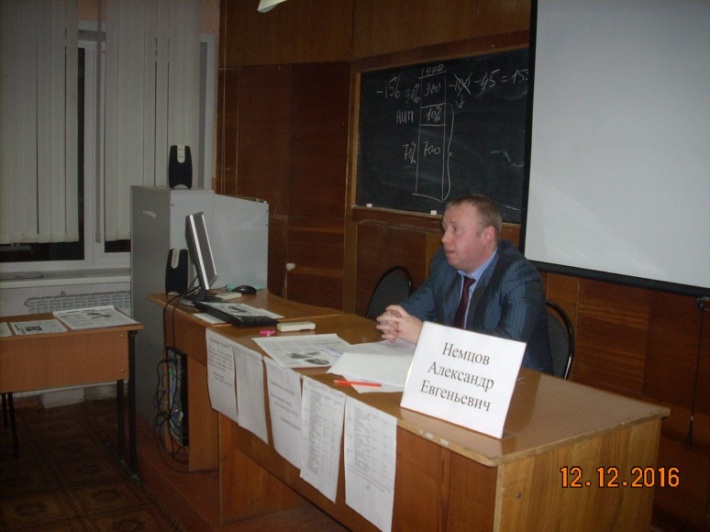 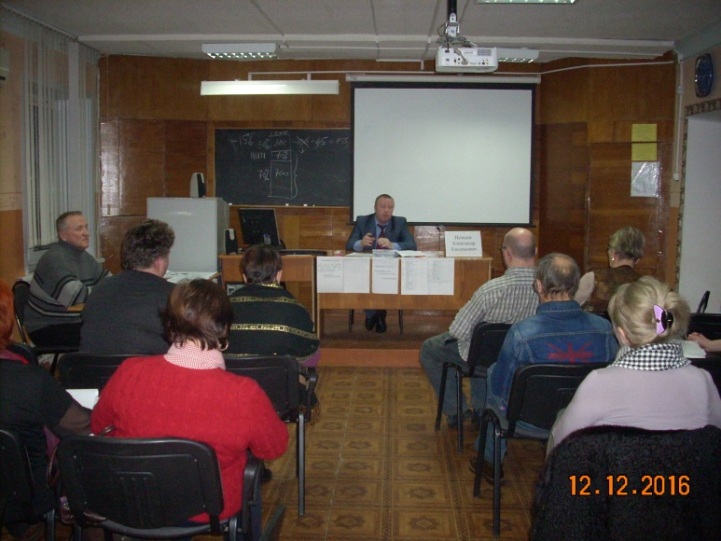 